Exam Review 4 – Operations on Integers – Answer Key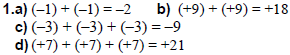 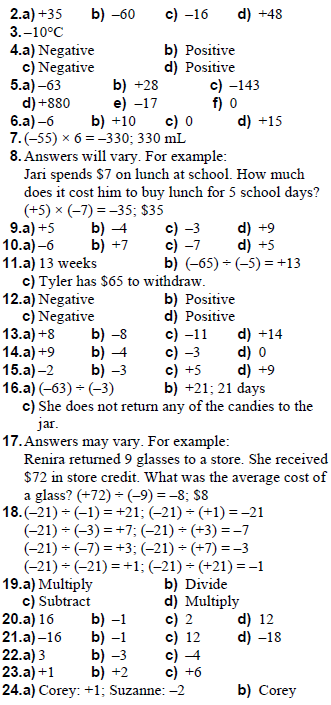 